PENGARUH PERHATIANORANG TUA DAN MINAT BELAJAR PADA MATA PELAJARAN PPKn TERHADAP PRESTASI  BELAJAR SISWAKELAS X SMA AL-WASHLIYAH 3  MEDANSKRIPSIOLEH:MASIDAH SIREGARNPM : 131354047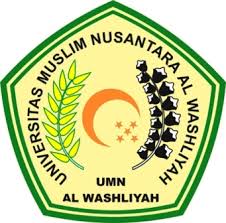 FAKULTAS KEGURUAN DAN ILMU PENDIDIKANUNIVERSITAS MUSLIM NUSANTARA AL-WASHLIYAHMEDAN 2017PENGARUH PERHATIANORANG TUA DAN MINAT BELAJAR PADA MATA PELAJARAN PPKn TERHADAP PRESTASI  BELAJAR SISWAKELAS X SMA AL-WASHLIYAH 3  MEDANSkripsiIniDiajukanUntukMelengkapiTugas Dan MemenuhiSyarat-SyaratUntukMencapaiGelarSarjanaPendidikanPadaJurusanPendidikanIlmuPengetahuanSosial Program StudiPendidikanPancasila Dan KewarganegaraanOLEH:MASIDAH SIREGARNPM :131354047FAKULTAS KEGURUAN DAN ILMU PENDIDIKANUNIVERSITAS MUSLIM NUSANTARA AL-WASHLIYAHMEDAN 2017